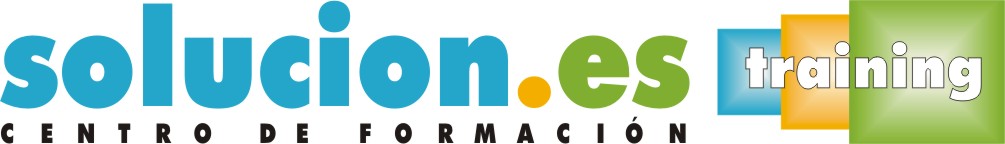  Curso On LinePrevención de Riesgos PsicosocialesObjetivos:Con el presente curso intentaremos conocer los riesgos psicosociales que podemos padecer en nuestro trabajo, o que pueden afectar a nuestros compañeros. Vamos a saber detectar lo que es, las fases, los efectos y cómo se siente una persona y los que la rodean ante situaciones de mobbing, burn out, estrés, insatisfacción laboral o carga mental. Nuestra intención será prevenir situaciones negativas que se ha extendido peligrosamente en los últimos tiempos, desde el conocimiento de los aspectos más importantes que le acompañan.Temario:
1 - Los riesgos psicosociales.2 - Estrés.3 - Factores del estrés, fases, consecuencias, marco jurídico y nuevas tecnologías.4 - Prevenir el estrés. El individuo, el grupo, la organización, las habilidades sociales.5 - El mobbing. 6 - Mobbing: agresor, agredido y entorno.7 - Prevenir el mobbing.8 - Burnout.9 - Factores del burnout, fases, consecuencias, marco jurídico y nuevas tecnologías.10 - Prevenir el burnout. El individuo, el grupo, la organización, la asertividad.